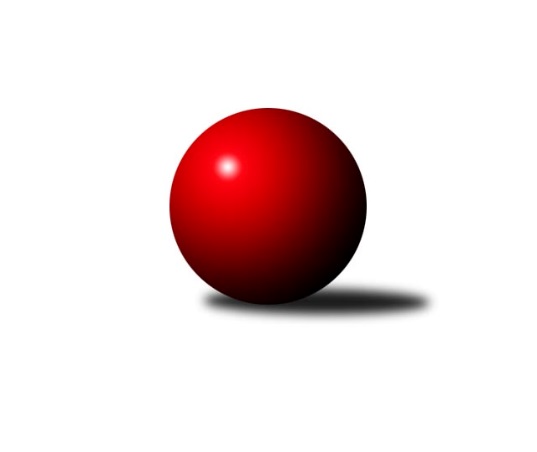 Č.14Ročník 2011/2012	10.3.2012Nejlepšího výkonu v tomto kole: 3194 dosáhlo družstvo: TJ Lokomotiva Česká Třebová2. KLZ B 2011/2012Výsledky 14. kolaSouhrnný přehled výsledků:TJ Lokomotiva Česká Třebová	- KK Vyškov	7:1	3194:2519	18.5:5.5	10.3.TJ Sokol Luhačovice	- KK Šumperk ˝B˝	8:0	       kontumačně		10.3.SK Baník Ratiškovice	- KK PSJ Jihlava	3:5	3029:3052	12.0:12.0	10.3.KC Zlín	- HKK Olomouc	7.5:0.5	2996:2854	17.0:7.0	10.3.Tabulka družstev:	1.	TJ Lokomotiva Česká Třebová	13	10	1	2	67.5 : 36.5 	179.5 : 132.5 	 3150	21	2.	KC Zlín	13	8	0	5	62.5 : 41.5 	174.0 : 138.0 	 3072	16	3.	KK Vyškov	13	6	1	6	57.0 : 47.0 	163.5 : 148.5 	 3035	13	4.	SK Baník Ratiškovice	12	6	0	6	51.0 : 45.0 	141.0 : 147.0 	 3046	12	5.	KK Slovan Rosice	12	6	0	6	48.0 : 48.0 	148.5 : 139.5 	 3028	12	6.	KK PSJ Jihlava	12	6	0	6	47.0 : 49.0 	138.0 : 150.0 	 3049	12	7.	TJ Sokol Luhačovice	13	6	0	7	51.0 : 53.0 	134.5 : 153.5 	 2991	12	8.	HKK Olomouc	12	4	0	8	35.0 : 61.0 	129.0 : 159.0 	 3006	8	9.	KK Šumperk ˝B˝	12	2	2	8	29.0 : 67.0 	112.0 : 152.0 	 3041	6Podrobné výsledky kola:	 TJ Lokomotiva Česká Třebová	3194	7:1	2519	KK Vyškov	Lucie Kaucká *1	118 	 118 	 134 	156	526 	 2:2 	 540 	 158	135 	 117	130	Jana Vejmolová	Klára Pekařová	142 	 135 	 129 	133	539 	 4:0 	 463 	 129	106 	 120	108	Kateřina Kravicová	Eva Sedláková	128 	 124 	 132 	149	533 	 3:1 	 508 	 153	110 	 108	137	Monika Tilšerová	Ludmila Johnová	144 	 127 	 156 	139	566 	 2.5:1.5 	 509 	 121	138 	 111	139	Milana Alánová	Hana Rubišarová	125 	 123 	 144 	144	536 	 3:1 	 499 	 134	112 	 131	122	Zuzana Štěrbovározhodčí: střídání: *1 od 61. hodu Kateřina KolářováNejlepší výkon utkání: 566 - Ludmila Johnová	 TJ Sokol Luhačovice		8:0		KK Šumperk ˝B˝rozhodčí: KONTUMACE	 SK Baník Ratiškovice	3029	3:5	3052	KK PSJ Jihlava	Jana Mačudová	127 	 113 	 138 	137	515 	 3:1 	 497 	 117	135 	 116	129	Petra Valíková	Dagmar Opluštilová	128 	 131 	 124 	114	497 	 2:2 	 504 	 119	112 	 132	141	Eva Doubková	Hana Beranová	130 	 122 	 124 	118	494 	 1:3 	 517 	 138	120 	 125	134	Šárka Dvořáková	Dana Tomančáková	123 	 108 	 137 	147	515 	 2:2 	 502 	 127	117 	 126	132	Dana Fišerová	Marie Kobylková	136 	 122 	 125 	120	503 	 2:2 	 498 	 123	126 	 123	126	Šárka Vacková	Vladimíra Kobylková	128 	 130 	 117 	130	505 	 2:2 	 534 	 143	120 	 148	123	Lenka Habrovározhodčí: Nejlepší výkon utkání: 534 - Lenka Habrová	 KC Zlín	2996	7.5:0.5	2854	HKK Olomouc	Dita Trochtová	135 	 125 	 120 	128	508 	 4:0 	 468 	 120	113 	 119	116	Hana Malíšková	Marie Hnilicová	118 	 132 	 139 	121	510 	 3:1 	 464 	 109	116 	 107	132	Marie Chmelíková	Kateřina Bajerová	130 	 120 	 108 	118	476 	 3:1 	 454 	 124	117 	 113	100	Šárka Tögelová	Marta Kuběnová	104 	 127 	 117 	120	468 	 2:2 	 468 	 116	116 	 118	118	Alena Machalíčková	Šárka Nováková	132 	 131 	 136 	122	521 	 3:1 	 494 	 126	124 	 112	132	Hana Kubáčková	Lenka Menšíková	107 	 127 	 141 	138	513 	 2:2 	 506 	 123	138 	 128	117	Anna Kuběnovározhodčí: Nejlepší výkon utkání: 521 - Šárka NovákováPořadí jednotlivců:	jméno hráče	družstvo	celkem	plné	dorážka	chyby	poměr kuž.	Maximum	1.	Ludmila Johnová 	TJ Lokomotiva Česká Třebová	558.67	367.6	191.1	3.3	8/8	(591)	2.	Jana Vejmolová 	KK Vyškov	539.21	364.0	175.3	5.9	7/7	(569)	3.	Lenka Pernikářová 	KK Vyškov	532.43	354.3	178.1	4.2	6/7	(580)	4.	Lucie Trávníčková 	KK Vyškov	528.03	358.6	169.5	6.1	5/7	(549)	5.	Kateřina Kolářová 	TJ Lokomotiva Česká Třebová	523.28	350.3	173.0	6.5	8/8	(605)	6.	Ludmila Pančochová 	TJ Sokol Luhačovice	522.80	353.3	169.5	5.7	6/7	(552)	7.	Lucie Kaucká 	TJ Lokomotiva Česká Třebová	521.95	353.4	168.6	6.8	8/8	(560)	8.	Bedřiška Šrotová 	KK Šumperk ˝B˝	520.72	362.8	158.0	7.9	5/6	(547)	9.	Lenka Habrová 	KK PSJ Jihlava	520.12	357.3	162.8	7.9	7/7	(538)	10.	Anna Kuběnová 	HKK Olomouc	520.00	352.2	167.8	6.9	7/7	(561)	11.	Lenka Bružová 	KK Slovan Rosice	519.00	347.5	171.5	5.1	6/7	(568)	12.	Marta Kuběnová 	KC Zlín	518.61	351.4	167.2	6.7	6/8	(552)	13.	Marta Beranová 	SK Baník Ratiškovice	518.58	356.3	162.3	6.2	6/7	(545)	14.	Libuše Strachotová 	KK Šumperk ˝B˝	518.38	351.5	166.9	7.1	4/6	(542)	15.	Šárka Dvořáková 	KK PSJ Jihlava	517.80	350.5	167.3	6.8	5/7	(563)	16.	Zuzana Štěrbová 	KK Vyškov	517.39	350.2	167.2	6.6	7/7	(585)	17.	Hana Likavcová 	KK Šumperk ˝B˝	517.20	350.9	166.3	6.6	6/6	(572)	18.	Hana Veselá 	KK Slovan Rosice	515.97	352.5	163.5	8.8	6/7	(556)	19.	Milana Alánová 	KK Vyškov	515.14	352.2	162.9	6.6	7/7	(534)	20.	Hana Rubišarová 	TJ Lokomotiva Česká Třebová	514.33	351.9	162.4	7.1	8/8	(563)	21.	Zdenka Svobodová 	TJ Sokol Luhačovice	514.14	339.5	174.6	6.1	7/7	(577)	22.	Dagmar Opluštilová 	SK Baník Ratiškovice	513.87	350.8	163.0	7.2	6/7	(545)	23.	Marie Kobylková 	SK Baník Ratiškovice	513.67	352.3	161.4	6.1	6/7	(532)	24.	Klára Pekařová 	TJ Lokomotiva Česká Třebová	513.52	356.1	157.4	8.9	7/8	(567)	25.	Dita Trochtová 	KC Zlín	512.50	351.8	160.7	5.9	6/8	(552)	26.	Hana Malíšková 	HKK Olomouc	512.17	339.6	172.6	6.0	7/7	(557)	27.	Monika Tilšerová 	KK Vyškov	511.17	352.8	158.4	7.7	5/7	(547)	28.	Jana Mačudová 	SK Baník Ratiškovice	510.57	355.2	155.4	6.1	7/7	(537)	29.	Eva Doubková 	KK PSJ Jihlava	510.11	349.4	160.7	7.4	6/7	(542)	30.	Hana Kubáčková 	HKK Olomouc	509.60	347.9	161.7	7.2	7/7	(534)	31.	Eva Putnová 	KK Slovan Rosice	507.30	350.0	157.4	7.5	5/7	(574)	32.	Šárka Vacková 	KK PSJ Jihlava	505.48	349.1	156.4	7.4	7/7	(602)	33.	Anna Randová 	KK Šumperk ˝B˝	504.58	345.3	159.3	8.3	6/6	(539)	34.	Petra Valíková 	KK PSJ Jihlava	504.14	353.1	151.0	8.1	7/7	(531)	35.	Šárka Nováková 	KC Zlín	503.96	345.0	158.9	8.2	8/8	(524)	36.	Marie Hnilicová 	KC Zlín	502.42	344.3	158.1	10.1	6/8	(539)	37.	Petra Klaudová 	KK Slovan Rosice	501.54	346.6	155.0	9.6	7/7	(561)	38.	Dana Fišerová 	KK PSJ Jihlava	500.73	345.7	155.0	8.8	5/7	(523)	39.	Lenka Menšíková 	KC Zlín	499.97	348.5	151.4	7.7	7/8	(531)	40.	Vladimíra Kobylková 	SK Baník Ratiškovice	499.97	345.6	154.4	8.9	6/7	(549)	41.	Šárka Palková 	KK Slovan Rosice	499.90	343.4	156.5	8.1	7/7	(577)	42.	Hana Beranová 	SK Baník Ratiškovice	499.58	345.0	154.6	7.3	6/7	(529)	43.	Ludmila Mederová 	KK Šumperk ˝B˝	497.94	348.3	149.7	6.8	4/6	(513)	44.	Margita Lexová 	KK PSJ Jihlava	495.60	340.3	155.3	9.0	5/7	(533)	45.	Martina Konečná 	TJ Sokol Luhačovice	494.28	339.3	154.9	9.0	6/7	(530)	46.	Marie Chmelíková 	HKK Olomouc	493.26	341.6	151.7	10.4	7/7	(532)	47.	Hana Konečná 	TJ Sokol Luhačovice	491.31	339.6	151.7	8.0	7/7	(544)	48.	Alena Machalíčková 	HKK Olomouc	488.11	337.1	151.0	10.1	7/7	(536)	49.	Olga Sedlářová 	KK Šumperk ˝B˝	485.10	331.6	153.5	9.5	6/6	(533)	50.	Žaneta Pávková 	KK Slovan Rosice	482.58	340.3	142.3	13.1	6/7	(512)	51.	Šárka Tögelová 	HKK Olomouc	481.19	331.3	149.9	10.0	7/7	(533)		Jaroslava Havranová 	HKK Olomouc	547.00	382.0	165.0	6.0	1/7	(547)		Lucie Oriňáková 	KC Zlín	540.00	355.0	185.0	7.5	2/8	(560)		Alena Kantnerová 	KC Zlín	537.90	365.4	172.5	4.6	5/8	(576)		Martina Zimáková 	KC Zlín	536.42	356.6	179.8	3.1	4/8	(551)		Alena Holcová 	TJ Lokomotiva Česká Třebová	532.60	361.3	171.3	6.3	5/8	(583)		Kateřina Petková 	KK Šumperk ˝B˝	528.00	349.7	178.3	9.3	3/6	(541)		Jaroslava Matějíčková 	KC Zlín	528.00	356.0	172.0	4.0	1/8	(528)		Markéta Straková 	KK Šumperk ˝B˝	526.13	357.1	169.0	5.5	2/6	(564)		Renata Svobodová 	KK Slovan Rosice	524.45	358.4	166.1	7.5	4/7	(562)		Michaela Pospíšilová 	KK PSJ Jihlava	521.50	354.0	167.5	5.5	1/7	(528)		Jana Koplíková 	SK Baník Ratiškovice	519.11	362.9	156.2	8.1	3/7	(549)		Vladimíra Dostálová 	SK Baník Ratiškovice	514.00	343.0	171.0	5.0	1/7	(514)		Eva Sedláková 	TJ Lokomotiva Česká Třebová	513.70	355.9	157.8	11.0	5/8	(533)		Jana Mikulcová 	TJ Sokol Luhačovice	509.40	353.0	156.4	6.2	1/7	(528)		Monika Anderová 	KK Vyškov	505.00	361.0	144.0	8.0	1/7	(505)		Dana Tomančáková 	SK Baník Ratiškovice	504.50	333.5	171.0	8.5	2/7	(515)		Jana Malaníková 	TJ Sokol Luhačovice	504.25	346.3	158.0	9.3	4/7	(549)		Eva Rosendorfská 	KK PSJ Jihlava	504.00	350.5	153.5	6.5	2/7	(514)		Pavla Fialová 	KK Vyškov	503.00	334.0	169.0	6.0	1/7	(503)		Helena Konečná 	TJ Sokol Luhačovice	503.00	347.0	156.0	7.0	1/7	(503)		Martina Klaudová 	KK Slovan Rosice	500.25	345.5	154.8	9.8	2/7	(538)		Eliška Dokoupilová 	HKK Olomouc	500.00	362.0	138.0	12.0	1/7	(500)		Andrea Černochová 	TJ Sokol Luhačovice	499.00	339.9	159.1	4.7	3/7	(547)		Hana Krajíčková 	TJ Sokol Luhačovice	497.88	347.6	150.3	8.4	4/7	(536)		Magda Winterová 	KK Slovan Rosice	488.00	333.0	155.0	10.0	1/7	(488)		Kateřina Bajerová 	KC Zlín	484.50	333.2	151.3	11.2	3/8	(533)		Vladimíra Koláčková 	TJ Sokol Luhačovice	477.00	331.0	146.0	10.5	4/7	(506)		Kateřina Kravicová 	KK Vyškov	476.75	340.3	136.5	13.3	4/7	(515)		Marie Hnilicová st. 	KC Zlín	469.00	339.0	130.0	9.0	1/8	(469)		Pavlína Gerešová 	KK Šumperk ˝B˝	461.78	322.8	139.0	14.8	3/6	(490)		Denisa Lučanova 	SK Baník Ratiškovice	457.00	309.0	148.0	8.0	2/7	(461)Sportovně technické informace:Starty náhradníků:registrační číslo	jméno a příjmení 	datum startu 	družstvo	číslo startu
Hráči dopsaní na soupisku:registrační číslo	jméno a příjmení 	datum startu 	družstvo	Program dalšího kola:15. kolo17.3.2012	so	9:00	KK PSJ Jihlava - HKK Olomouc	17.3.2012	so	10:00	TJ Lokomotiva Česká Třebová - KC Zlín	17.3.2012	so	10:00	KK Slovan Rosice - TJ Sokol Luhačovice	17.3.2012	so	13:00	KK Šumperk ˝B˝ - SK Baník Ratiškovice	Nejlepší šestka kola - absolutněNejlepší šestka kola - absolutněNejlepší šestka kola - absolutněNejlepší šestka kola - absolutněNejlepší šestka kola - dle průměru kuželenNejlepší šestka kola - dle průměru kuželenNejlepší šestka kola - dle průměru kuželenNejlepší šestka kola - dle průměru kuželenNejlepší šestka kola - dle průměru kuželenPočetJménoNázev týmuVýkonPočetJménoNázev týmuPrůměr (%)Výkon11xLudmila JohnováČ. Třebová5668xLudmila JohnováČ. Třebová106.455664xJana VejmolováVyškov A5402xŠárka NovákováZlín105.735213xKlára PekařováČ. Třebová5391xLenka HabrováJihlava104.625343xHana RubišarováČ. Třebová5361xLenka MenšíkováZlín104.115132xLenka HabrováJihlava5343xMarie HnilicováZlín103.55101xEva SedlákováČ. Třebová5334xDita TrochtováZlín103.09508